新 书 推 荐中文书名：《你不懂我：年轻女性的人生指南》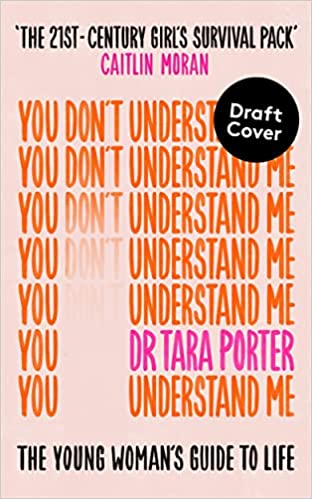 英文书名：YOU DON’T UNDERSTAND ME: The Young Woman’s Guide to Life作    者：Dr Tara Porter出 版 社：Bonnier代理公司：A.M. Heath/ANA/Conor页    数：352页出版时间：2022年4月代理地区：中国大陆、台湾审读资料：电子稿类    型：大众心理版权已授：英国、荷兰、罗马尼亚、爱沙尼亚、希腊、加拿大、阿尔巴尼亚、阿拉伯、克罗地亚、格鲁吉亚、德国、以色列、匈牙利、意大利、韩国、立陶宛、西班牙、土耳其本书繁体中文版已授权 亚马逊排名：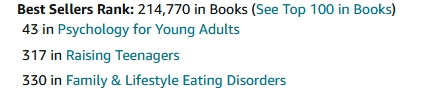 内容简介：21世纪年轻女性的“救生圈”和“野外求生工具包”    对于女孩和年轻女性来说，这是一个不断变化的时代：她们从未有过如此多的自由和选择，但是，她们也从来没有像现在这样，对自己和他人提出如此多的要求。    塔拉·波特博士（Dr Tara Porter）在本书中把自己数十年的经验直接写给女孩和年轻女子们，帮助她们了解自己的心理。从考试到友谊，从家庭到爱情，塔拉把她所了解的一切汇集到一起，为世界各地的青少年和年轻女性提供易于理解的解释与建议。《你不懂我》（YOU DON'T UNDERSTAND ME）就像一封来自一位明智的朋友或姐姐的温暖信件，它不仅理解年轻人的观点，而且还引导她们克服她们所面临的挑战。    《你不懂我》是一本专门写给青少年和年轻女性的书，它不仅向她们解释自己的想法，同时也为她们的父母提供了一个不可或缺的指南，帮助他们在自己的女儿翻个白眼，说出：“你不理解我”的时候理解她们。作者简介：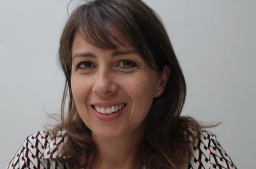     塔拉·波特博士（Dr Tara Porter）自1992年以来一直从事针对年轻人的临床治疗与研究。她于1997年获得临床心理学家资格，这项工作作为儿童和青少年心理健康服务（CAMHS）的一部分，主要针对女孩和青少年。她还通过安娜·弗洛伊德国家儿童和家庭中心（Anna Freud National Centre for Children and Families）向教师传授相关的心理健康知识，并定期在《泰晤士报教育副刊》（TES）上撰写有关学校心理健康的文章。媒体评价：    “如果上帝是一位母亲，这就是她为少女和年轻女性写就的圣经。这本书是你能送给女儿最好的礼物。”----凯特琳·莫伦（Caitlin Moran），《如何成为一个女人》（HOW TO BE A WOMAN）的作者    “我会向每个年轻女孩推荐这本条理清晰、内容丰富的书……塔拉以深刻的知识、热情和幽默讲述了年轻女孩和我们所有人面临的挑战，她告诉我们如何克服这些挑战。”----茱莉亚·塞缪尔（Julia Samuel），MBE，心理治疗师和儿科顾问YOU DON'T UNDERSTAND METhe Young Woman’s Guide to LifeAbout the author iiIntroduction 1CHAPTER 1: ATTACHMENT AND BELONGING 6Toxic parenting 19What helps is one good attachment 23Attachment in teenage years 26CHAPTER 2: YOUR FAMILY 29The pendulum of adolescence 33Families are complex systems 34Parenting as a verb 37Overparenting 39Discipline, boundaries and rules 43Your acceptance of your parents’ parenting style 48Siblings 56Families: the best of times and the worst of times 62CHAPTER 3: FRIENDS 65Patterns in Female Friendship 69Fitting in – finding your tribe 77Problems in Friendships: socially awkwardand socially anxious 81Boundaries 89So now I’ve told you friendship is gonna be this way 92CHAPTER 4: EMOTIONS, THOUGHTS AND FEELINGS. 93What are feelings? Emotions? Thoughts? 97Your Emotional mind and your rational mind 101Where are you in relation to your feelings? 106Strong negative emotions: negative coping strategies 109The foundations of good mental health 115Actively managing your feelings 122CHAPTER 5: ANXIETY AND WORRY 135What is anxiety? 138Internal and external triggers for anxiety 141The spiral of anxiety 143The spiral of anxiety in a social context 146Why is now so stressful? 147Anxiety Management 150Behavioural management of anxiety 163Don’t do your best; don’t be the best;live your best life 173CHAPTER 6: EDUCATION AND QUALIFICATIONS 175Education and mental Health 179There is another way: setting realistic expectations 189The truth about university 196Study smart not Long 201The right to be a little bit naughty 209CHAPTER 7: FOOD, EATING, WEIGHTAND SHAPE 211Beware the healthy eating messages 214Your body shape 218Your inaccurate body image 222Dieting 228How dieting leads to overeating:the ‘what the hell?’ effect 235A perfect storm: willpower and dieting 239All or nothing eating and yo-yo dieting 242Body satisfaction 244How to eat 246Food eating weight and shape: how to getsanity in an insane world 249CHAPTER 8: SCREENS AND THE INTERNET 25324/7 culture 257The impact of stimulation on mental wellbeing 261Addicted to your screen? 264The internet typhoon 265Values and The Happiness Trap 266Deciding and keeping to your values 272Comparison and loneliness 275Loneliness and vulnerability 281It’s not enough; I’ve had enough; I’m not enough: 284Screen freedom or screen slave? 285CHAPTER 9: ATTRACTION, RELATIONSHIPS, SEX AND LOVE 287LGBT-Q 292Love and the wise mind 294Why are you attracted to someone? 295The thrill of the chase 300Playing hard to get? 304Love and self-respect: congrats, hun 308Nurturing your sexuality 311Final thoughts on love 318Last Words 319Acknowledgments 321Want to know more? 323Endnotes 325感谢您的阅读！请将反馈信息发至：版权负责人Email：Rights@nurnberg.com.cn安德鲁·纳伯格联合国际有限公司北京代表处北京市海淀区中关村大街甲59号中国人民大学文化大厦1705室, 邮编：100872电话：010-82504106, 传真：010-82504200公司网址：http://www.nurnberg.com.cn书目下载：http://www.nurnberg.com.cn/booklist_zh/list.aspx书讯浏览：http://www.nurnberg.com.cn/book/book.aspx视频推荐：http://www.nurnberg.com.cn/video/video.aspx豆瓣小站：http://site.douban.com/110577/新浪微博：安德鲁纳伯格公司的微博_微博 (weibo.com)微信订阅号：ANABJ2002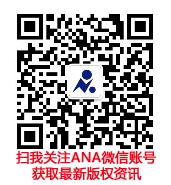 